Ozaukee County Transit Services launches new digital technology for ride-scheduling, the Ozaukee County Transit Services Mobility App by EcolaneOZAUKEE COUNTY, WI (February 27, 2024) – Ozaukee County riders can now have access to an updated self-service web portal and app that will make it easier for them to access services.Initially the app will allow riders to view booked rides, cancel upcoming rides and view their fund balances. Eventually, riders will be able to request rides within the self-service portal too. The new dispatch software is shifting Ozaukee County Transit Services (OCTS) from the punch card system to an individual balance system, eliminating the issue of lost or stolen punch cards. Previously purchased punch cards can be turned into drivers for credit or at the Ozaukee County Transit Building (741 W. Oakland Ave., Port Washington, WI) with the balance being credited to the rider’s account. Cash will always be accepted, but change will no longer be given as of April 1, 2024. Ozaukee County passengers can access the on-demand rider app from the app store as of February 2024. To register for an account, riders must call dispatch and provide their email address.The feature we are most excited about, is the rider’s ability to track their ride through the app. They will be able to see the GPS location of their vehicle, meaning they’ll be less likely to miss their ride. Trip reminder notifications will also provide a friendly nudge for those that enable the feature.Computer aided systems like this allow transit systems to offer more service hour rides for the same cost by maximizing shared ride taxi capacities.To schedule a ride, please contact Ozaukee County Transit Services at 262-284-8294. About Ozaukee County Transit Services:Ozaukee Transit is a public agency overseen by the Ozaukee County Board of Supervisors, and funded by our riders, the County Board, the Wisconsin Department of Transportation, and the Federal Transit Administration.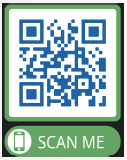 